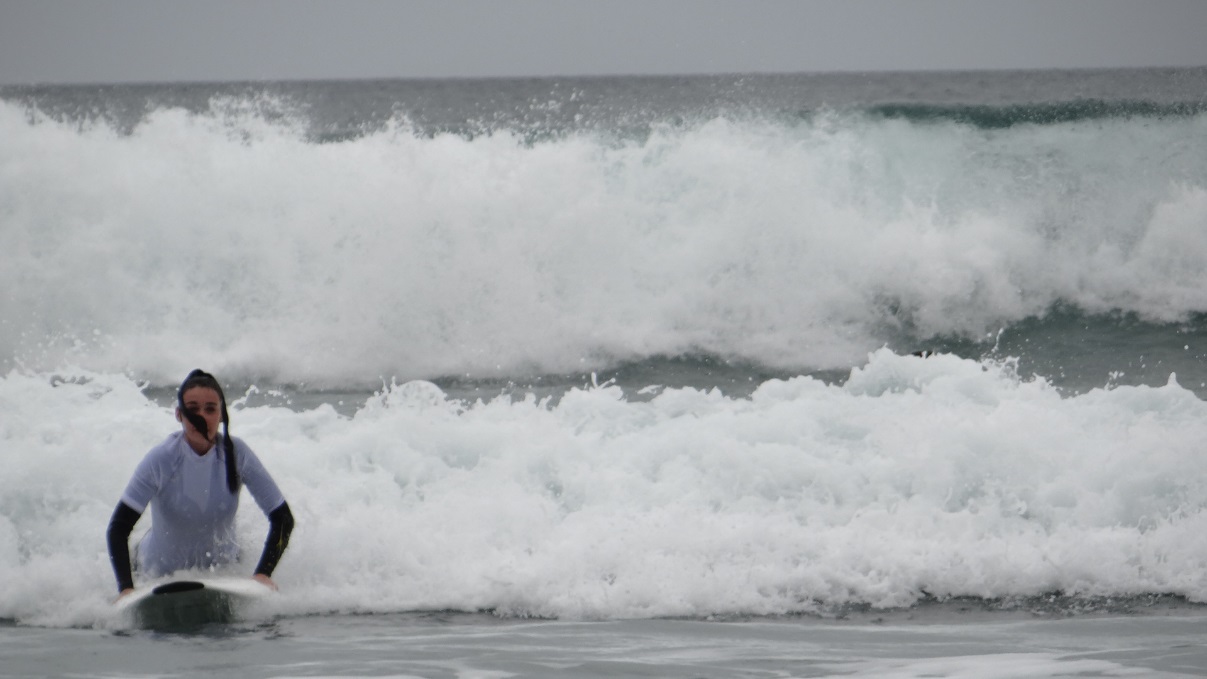 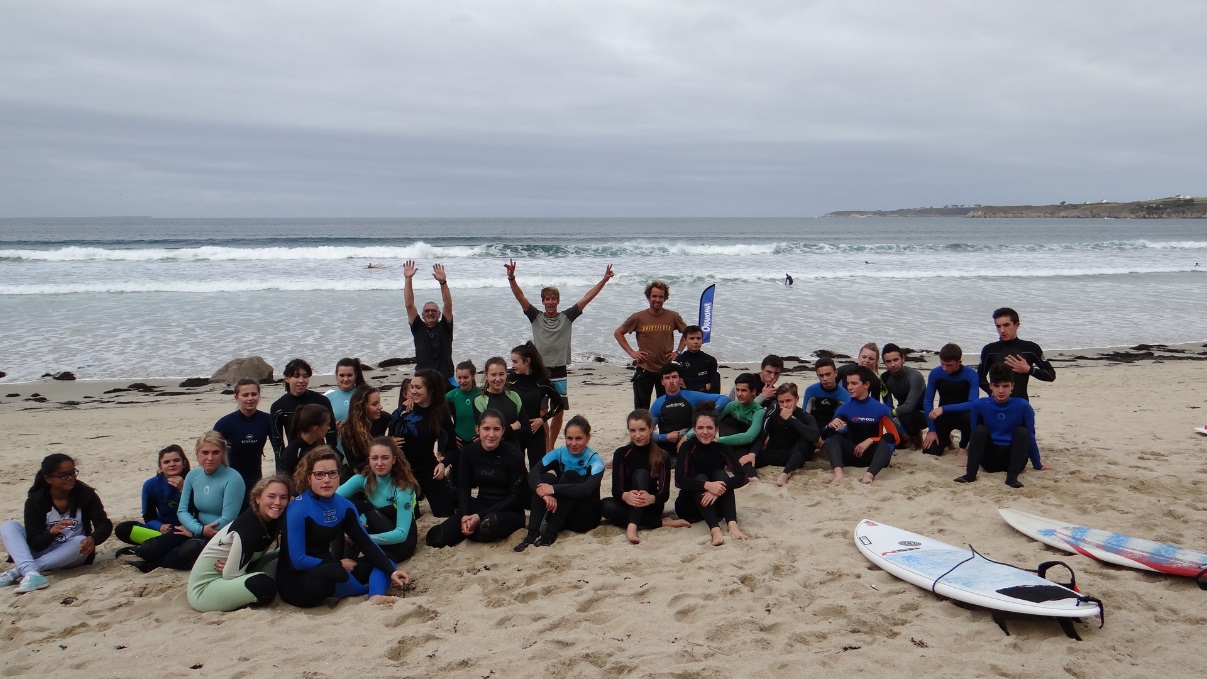 MERCREDI  21 SEPTEMBRE  SORTIE SURF AUX BLANCS SABLONSDEPART 12 H 30